POTVRZENÍ ÚČASTI NA KEMPU Příjmení a jméno hráčky	:	Datum narození		:		Vysílající oddíl		:			Hráčka se zúčastní kempu KVA-D MS KVS konaného ve středu 4.10. 2023 od 9.00-15.00ve sportovní hale v Ostravě, Varenská 3140/220* Nehodící se škrtněteVyjádření hráče: zúčastním se / nezúčastním se*               …………………………………………………Podpis hráčeVyjádření rodičů: souhlasím s účastí / nesouhlasím s účastí * ………………………………………………..Jméno, příjmení a podpis rodičeVyjádření trenéra: souhlasím s účastí / nesouhlasím s účastí *………………………………………………..Jméno, příjmení a podpis trenéraEmail hráče:   ……………………………………………………………………………………………….Email zákonný zástupce: ……………………………………………………………………………..Mobil zákonný zástupce:  ………………………………………………………………………………………………	Výška hráčky:	………………	Výška matky:	……………..	Výška otce: ……………….Potvrzení účasti odevzdejte prosím při prezenci v den kempu při prezenci.Těší se na VásKoordinátorka projektu KVA MS KVSJméno a Příjmení:			Šárka SonnkováEmail:					mskvs@seznam.czTel.:					+420 604 676 708Trenéři dívek:Jméno a Příjmení:			Alexandra Dedková, Tomáš Jambor, Michal BarnetKondiční trenér:Jméno a Příjmení:			Jiří Dedek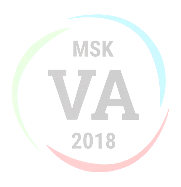 